Музафарова А.Ж. 230-577-464Приложение 1.                         Раздается на каждого   Дойди до выхода НачалоИди 1 клетку   Иди 1 клетку Иди__________ Иди__________ Иди__________ Иди__________ Иди__________ Иди__________ Конец    Дойди до выхода                       НачалоИди 1 клетку   Иди 1 клетку Иди__________ Иди__________ Иди__________ Иди__________ Иди__________ Иди__________ Конец 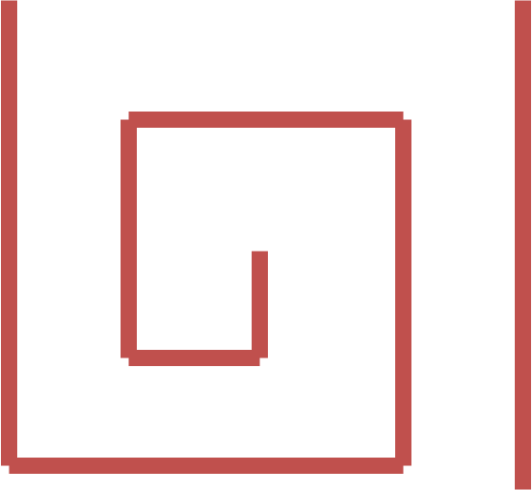 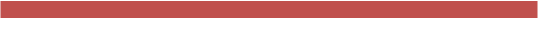 